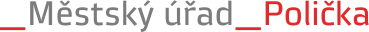 Žádost o vydání voličského průkazu pro volby do Poslanecké sněmovny Parlamentu České republiky konané ve dnech 8. října a 9. října 2021Dle zákona č. 247/1995 Sb. o volbách do Parlamentu ČR a o změně některých zákonů           ž á d á m o vydání voličského průkazu pro volby do Poslanecké sněmovny Parlamentu České republiky konané ve dnech 8. října a 9. října 2021Jméno, příjmení: ……………………………………….......…….., nar.: .………………………………………………trvale bytem:  …………………………………………………………………………………………………………………… □vyzvednu osobně /nejpozději do 6. října 2021/□vyzvedne osoba, která se prokáže plnou mocí s mým úředně ověřeným podpisem                / nejpozději do 6.října 2021 /□žádám o jeho doručení na adresu,(nebo jeho zaslání na velvyslanectví ČR či generální konzulát ČR):VP nelze zaslat na honorární konzulát ………………………………………………………………………………………………………………………………………….Beru na vědomí, že voličský průkaz mi bude zaslán do vlastních rukou					             ….………………………………………………      								 podpis žadateleŽádost doručena osobně dne:  			..............................................................Totožnost voliče ověřena dle:  			..............................................................Žádost od voliče osobně převzala a totožnost ověřila:                           				………………………………………………………….